Основные задачи методической работы на 2020 -2021 учебный год1.Усилить работу педагогов ДОО и Киземского дошкольного округа по формированию у дошкольников системы «мягких навыков» через реализацию инновационных педагогических практик – сентябрь 2020г – январь 2021г2.Способствовать ранней профориентации дошкольников через формирование наглядных представлений в мире профессий – март – май 2020 г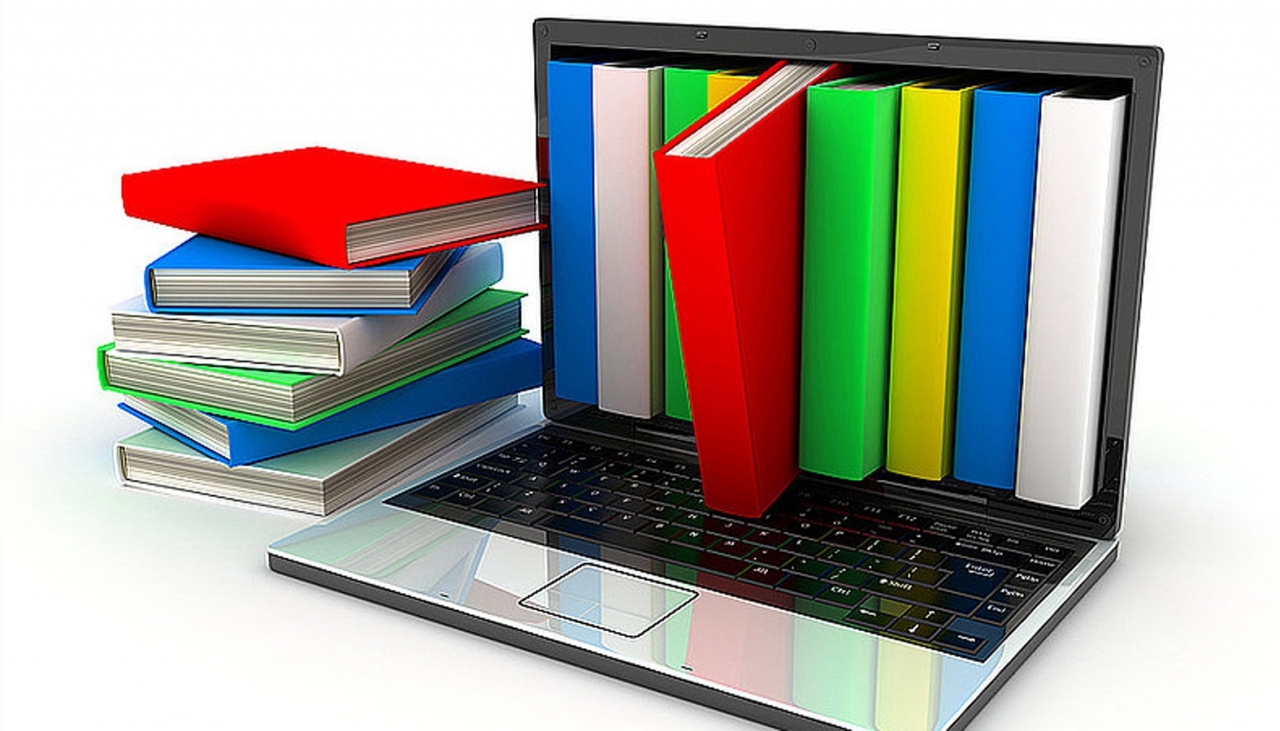 Усилить работу педагогов ДОО и Киземского дошкольного округа по формированию у дошкольников системы «мягких навыков» через реализацию инновационных педагогических практик – сентябрь 2020г – январь 2021г3.Способствовать ранней профориентации дошкольников через формирование наглядных представлений в мире профессийПедагогиДетиРодителиМетодическая неделя1день. Семинар «Как развивать мягкие навыки (soft-skills) в детском саду. Зачем они нужны?» - старший воспитатель2 день. Методика организации коллективно -творческого дела с дошкольниками.3 день. Тайм-менеджмент для дошкольников как способ формирования у детей навыков осознанного управления временем» - Макаровская Ю.В.4 день. Игровой тренинг с дошкольника как способ формирования «soft-skills»5 день. Педсовет в форме деловой игры «Развитие soft skills навыков как способа реализации ФГОС ДО»2. Районный семинар для старших воспитателей и окружной день открытых дверей «Формирование у дошкольников системы «мягких навыков» через реализацию инновационных педагогических практик»:Игровой тренинг «Что такое правила и зачем они нужны» - средняя группа – Хохлова С.В.Коллективное трудовое или творческое дело-операция: творческий подарок – старшая группа – Ипатова С.В.«Кубик Блума» как прием технологии критического мышления- подготовительная группа- Попова С.В.Выступления из опыта работы:      Презентация опыта работы «Формирование у дошкольников системы «мягких навыков» через реализацию инновационных педагогических практик» - Шабанова Э.Д., старший воспитатель д/с «Солнышко» СП МБОУ «Киземская СОШ»«Коворкинг –центр» как средство эффективного взаимодействия с детьми и родителями» - Ипатова Наталья Владимировна, воспитатель д/с «Катюша» СП МБОУ «Дмитриевская СОШ»«Тайм-менеджмент для дошкольников как способ формирования у детей системы знаний о времени и навыков осознанного управления временем» - Макаровская Юлия Владимировна, воспитатель                                                        д/с «Надежда» СП МБОУ «Киземская СОШ»Мастер – класс «Кроссенс» как средство развития у старших дошкольников умения мыслить нестандартно» - Дьякова Светлана Витальевна, воспитатель д/с «Солнышко» СП МБОУ «Киземская СОШ»Стендовые доклады                                               «Развитие лидерских качеств старших дошкольников через организацию детских мастер – классов» - Кошелева Анастасия Валентиновна, воспитатель д/с «Солнышко» СП «Киземская СОШ» «Детский совет» как важнейший способ формирования «мягких навыков» у дошкольников» - Вахонина Галина Николаевна, воспитатель д/с «Солнышко» СП МБОУ «Киземская СОШ»«Детская журналистика как средство развития социальных и коммуникативных навыков у старших дошкольников» - Дубовая Е.Я., учитель- логопед   д/с «Солнышко» СП МБОУ «Киземская СОШ»«Формирование у дошкольников системы «мягких навыков» через развитие навыков сотрудничества в ситуации коллективного взаимодействия» - Шелух Оксана Альбертовна, воспитатель д/с «Лесок» СП МБОУ «Илезская СОШ»Организация игротек с дошкольниками по формированию «мягких навыков» во всех группах детского сада в рамках реализации темы по самообразованию.Родительские собрания «Роль родителей в развитии «мягких навыков» дошкольников»Педагоги Дети Родители1.Семинар – практикум «Методическое сопровождение ранней профориентации дошкольников»2.Анкетирование педагогов, детей и родителей, заполнение диагностических карт.3.Проведение родительских собраний, оформление наглядной агитации4.Тематическая проверка «Анализ ППРС по организации профориентационной работе»5.Конкурс на лучший уголок дежурства6. Открытые просмотры:- «Детская журналистика» – подгот. гр. Попова С.В., Дубовая Е.Я.- Реализация регионального компонента – подготов. гр., Макарьина В.А.- Знакомство с профессией – старшая гр., Кошелева А.В.- «Город профессий» - средняя гр. Хохлова Е.В- ИОС «Знакомство с профессией» -  младшая гр. Вахонина Г.Н.7.Педагогический совет в форме устного журнала1.Анкетирование детей2.Клуб для детей и родителей «Встречи с интересными людьми»3.Развлечение «Все работы хороши выбирай на вкус!»4. Проведение виртуальных экскурсий5. Организация игрового центра «Все работы хороши – выбирай на вкус!»1.Анкетирование родителей2.Конкурс для родителей на лучший буклет «Презентация профессий»3.Клуб для детей и родителей «Встречи с интересными людьми»